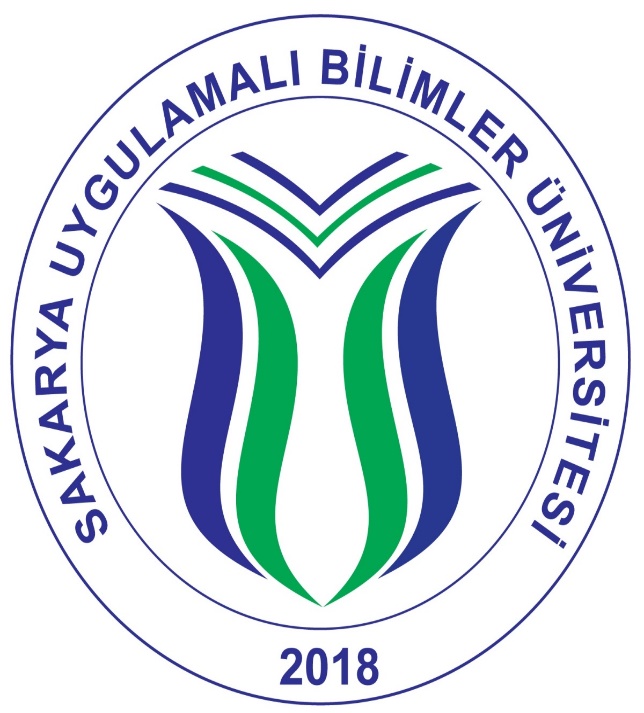 SAKARYA UYGULAMALI BİLİMLER ÜNİVERSİTESİTURİZM FAKÜLTESİ TURİZM REHBERLİĞİ BÖLÜMÜ2020/2021 GÜZ / BAHAR DÖNEMİ,  MESLEKİ UYGULAMA RAPORU ADI VE SOYADI:ÖĞRENCİ NO   : STAJ RAPORU NASIL HAZIRLANIR?Staj raporunuzda üstteki sayfada olduğu gibi bir kapak sayfası olmalıdır. Bu şablon birebir kullanmanız için hazırlanmıştır, kapak sayfasındaki tarih, isim bilgilerini değiştirerek kullanabilirsiniz. Düz metin kısmı ise Garamond yazı stilinde, 11 punto, iki yana yaslı, kalın olmayan şekilde yazılmalıdır. Bu yazı fontu üst menüde “normal” başlığı ile kullanımıza sunulmuştur.Öğrencilerimiz raporlarına tablo, şekil veya fotoğraf ekleyebilirler. Bunlar sayfada ortalanmış olarak verilmelidir. Ve üstlerinde açıklaması yer almalıdır.Lütfen aşağıdaki açık uçlu soruları, Word programı üzerinde doldurunuz. Bir soruya en az bir sayfa rapor yazılması gerekmektedir. Kutucuklar temsili olmakla birlikte yazdıkça genişletilebilir. Karakter sınırı yoktur.Staj Sürecinde Edindiğiniz Tecrübeleri Belirtiniz.Staj Yaptığınız İşletmenin Güçlü ve Zayıf Yönlerini BelirtinizStaj Yaptığınız İşletmenin Yönetimsel Anlamda Hangi İyileştirmelere Tabi Tutulabileceğini, kendinizi işletmenin sahibi olarak düşünerek belirtiniz.Fakülte/bölümümüzde aldığınız hangi derslerin, ne şekilde staj sürecinizde size faydalı olduğunu düşünmektesiniz?Staj sürecinizin daha etkin ve faydalı olabilmesi için, fakülte/bölümümüzde eğitim-öğretim, idari-prosedür/izlek-yönetmelik anlamında ne gibi geliştirmeler yapılabilir?Tamamladığınız staj süreci, size mesleki gelişim anlamında neler kazandırdı? Teknik bilginiz, mesleki bakış açınız, özgüven ve sektör hâkimiyetiniz perspektifinden değerlendiriniz.Aşağıda standart bir seyahat acentasına ilişkin organizasyon şeması verilmiştir.        *. Lütfen, staj yaptığınız kurumun organizasyon şemasını bu şema ile değiştiriniz. 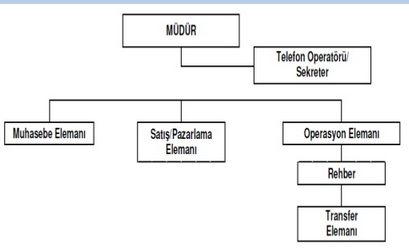 Şekil 1. Seyahat Acentası Organizasyon ŞemasıStaj yaptığınız iş yerine ilişkin tur katılımı dışında rutin bir iş gününüze ait yaptığınız faaliyetleri mesai saatleri bazında aşağıda belirtiniz. Staj yaptığınız işletmede katıldığınız günü birlik turlara ilişkin aşağıdaki örneği dikkate alarak  tur programını yazınız.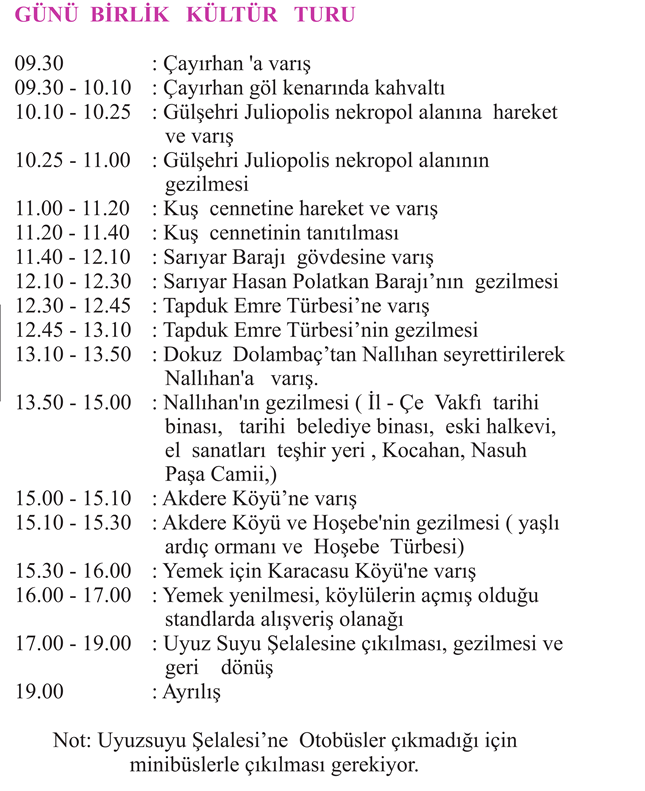 Staj yaptığınız işletmede katıldığınız yurtdışı (outgoing) turlara ilişkin aşağıdaki örneği dikkate alarak tur programını yazınız.Yurtdışı (Outgoing) Tur 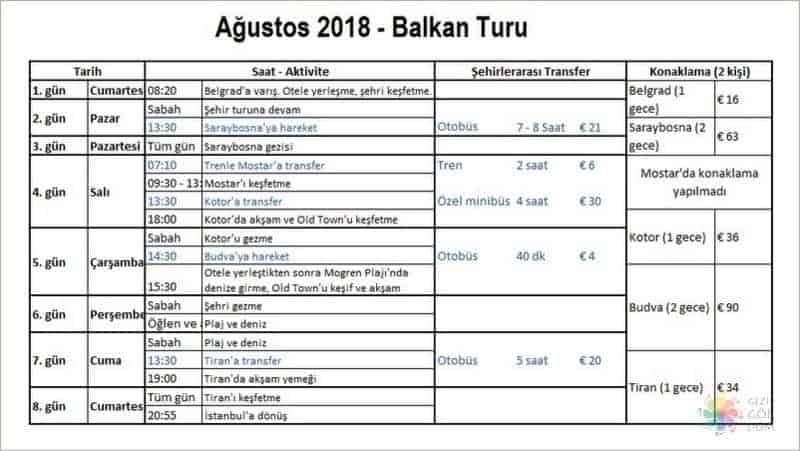 11. Staj yaptığınız işletmede katıldığınız incoming turlara ilişkin aşağıdaki örneği dikkate alarak tur programını yazınız.1.Gün: Fransa-İzmirİzmir'e hareket. Uçuş saatine göre yemek uçakta verilebilir. Karşılama ve otele transfer.2.Gün: Selçuk veya Kuşadası-Efes-Pamukkale-DenizliSabahleyin Efes gezisi Antik kent ziyaretini takiben Meryem Ana Evi ve Pamukkale'ye varış. Roma döneminin ünlü kaplıca kenti Hierapolis ziyareti. Akşam yemeği ve geceleme Denizli'de.3. Gün: Denizli-Afrodisias-Fethiye veya DalamanAphrodisias antik kenti için hareket. Öğle yemeği sonrası Fethiye istikametine devam. Akşam yemeği ve geceleme Fethiye veya Dalaman'da.4.Gün: Fethiye veya Dalaman – Xanthos – AntalyaKüçük bir tatil yöresi olan Fethiye (Telmessos)ta şehir turu sırasında Aminthas mezarı viziti. Ardından Lykia bölgesinin merkezi antik Xanthos kentine varış ve ziyaret. Öğle yemeği sonrası St. Nicola kilisesi ve onun kenti Myra ziyareti İsteğe bağlı olarak Anadolu'nun güney kıyılarının en ilginç ve temiz denizine sahip Kekova adaları Batık kent ve antik Simena kenti ziyaretinin ardından deniz molası. Antalya'ya hareket. Akşam yemeği ve geceleme Antalya'da.5.Gün: AntalyaTam gün Perge ve Aspendos antik kentleri ile Kurşunlu Şelalesi ziyaretine ayrılmıştır. (Öğle yemeği ziyaret esnasında) Akşam yemeği ve geceleme Antalya'da. Yemek sonrası isteğe bağlı Antalya kale içi (Eski Antalya) ziyareti6.Gün: Antalya-Konya-KapadokyaSelçuklu döneminin dini ve olağanüstü anıtsal yapılarıyla süslü Dönen Dervişler diyarı Konya'ya hareket. Mevleviliğin kurucusu Mevlâna müzesini ziyaret. Öğle yemeğini takiben Kapadokya'ya hareket, Akşam yemeği ve geceleme Kapadokya'da.7. ve 8. Gün: Kapadokyaİki tam gün, dünyada bir eşi daha bulunmayan bu bölgenin keşfi için ayrılmıştır. Göreme vadisinin kayaya oyma olağanüstü kiliselerini ziyaret. Elmalı kilise, Çarıklı kilise, Barbara kilise... Kaymaklı yeraltı kenti gezisi, Avcılar kasabasında mola. Zelve ve Soğanlı vadilerini ziyaret, Akşam yemeği ve geceleme bölgede.9. Gün: Kapadokya - Ankara-BoluTürkiye Cumhuriyetinin başkenti Ankara'ya hareket Öğle yemeği sonrası Anadolu Medeniyetleri Müzesi ve Atatürk'ün mozolesini ziyaret, Bolu’ya varış. Akşam yemeği ve geceleme Bolu'da.10. Gün: Bolu-İstanbulİstanbul için hareket ve varış. Öğle yemeği sonrası Osmanlı Sultanlarının Malikânesi Topkapı Sarayı ziyareti, Binlerce dükkândan oluşan Kapalı Çarşı gezisi, Akşam yemeği ve geceleme İstanbul'da.11. Gün: İstanbulTüm gün şehrin başlıca anıtlarını keşfe ayrılmıştır. Hipodrom, Sultanahmet Camii, Ayasofya müzesi, öğle yemeği sonrası Süleymaniye Camii, Haliç'i takiben Eyüp Türbesi ve Camii, Akşam yemeği ve geceleme İstanbul'da.12. Gün: İstanbul-BursaMarmara denizini Feribotla geçerek, Yalova üzerinden yeşil kent olarak bilinen, Bursa'ya hareket (Öğle yemeği yol güzergâhında) Şehir turu. Akşam yemeği ve geceleme Bursa'da.13. Gün: Bursa-Ayvalık veya BergamaSabahtan Bursa'nın Erken Osmanlı sanatının en güzel örneklerinden olan Yeşil Camii, Yeşil Türbe ve Muradiye Külliyesini ziyaret, Öğle yemeğinden sonra Ayvalık veya Bergama'ya doğru yola çıkış. Akşam yemeği ve geceleme Ayvalık veya Bergama'da.14. Gün: Ayvalık veya Bergama - Selçuk veya KuşadasıBergama antik kenti ziyareti, Akropol ve Asklepion'u ziyaret. Akşam yemeği ve geceleme Selçuk veya Kuşadası.15. Gün: İzmir-FransaUçuş saatine göre İzmir havaalanına transfer ve Fransa'ya dönüş. Bu program tip programıdır. Ziyaretlerin sırası değiştirilebilir.Staj raporuna ilişkin 12 ve 13 soruları aşağıda bulunan öğretim planımıza göre değerlendiriniz.12. Bölümümüzde yürütülen zorunlu derslere ilişkin beklentilerin nelerdir? (Ders içerikleri, sınavlar, ödevler, ders süresi, çıkarılmasını veya eklenmesini istediğiniz dersler, derslerde yaşadığınız problemler, geliştirilmesini istediğiniz olumlu yönler vb.)13. Bölümümüzde yürütülen seçmeli derslere ilişkin beklentilerin nelerdir? (Ders içerikleri, sınavlar, ödevler, ders süresi, çıkarılmasını veya eklenmesini istediğiniz dersler, derslerde yaşadığınız problemler, geliştirilmesini istediğiniz olumlu yönler vb.)Değerli öğrencimiz,Staj süresinizin değerlendirilmesiyle ilgili paylaşacağınız görüşler bizim için önem taşımaktadır. Size sunulan form sayesinde bölümümüzün sürekli gelişimi açısından staj sürecine ilişkin vereceğiniz görüşler kalite çalışmalarımız için kullanılacaktır.  *Açık uçlu sorulara ilişkin görüşlerinizi belirtirken ek kağıt kullanabilirsiniz. T.C. SAKARYA UYGULAMALI BİLİMLER ÜNİVERSİTESİ – TURİZM FAKÜLTESİ – TURİZM REHBERLİĞİ BÖLÜMÜNORMAL VE İKİNCİ ÖĞRETİM SEKİZ YARIYILLIK DERS PLANI (25.08.2019 Tarihi İtibariyle)R.T. SAKARYA APPLIED SCIENCES UNIVERSITY - FACULTY OF TOURISM - DEPARTMENT OF TOURISM GUIDANCENORMAL AND SECONDARY EDUCATION EIGHT SEMESTER COURSE PLAN (As of 25.08.2019)T.C. SAKARYA UYGULAMALI BİLİMLER ÜNİVERSİTESİ – TURİZM FAKÜLTESİ – TURİZM REHBERLİĞİ BÖLÜMÜNORMAL VE İKİNCİ ÖĞRETİM SEKİZ YARIYILLIK DERS PLANI (25.08.2019 Tarihi İtibariyle)R.T. SAKARYA APPLIED SCIENCES UNIVERSITY - FACULTY OF TOURISM - DEPARTMENT OF TOURISM GUIDANCENORMAL AND SECONDARY EDUCATION EIGHT SEMESTER COURSE PLAN (As of 25.08.2019)T.C. SAKARYA UYGULAMALI BİLİMLER ÜNİVERSİTESİ – TURİZM FAKÜLTESİ – TURİZM REHBERLİĞİ BÖLÜMÜNORMAL VE İKİNCİ ÖĞRETİM SEKİZ YARIYILLIK DERS PLANI (25.08.2019 Tarihi İtibariyle)R.T. SAKARYA APPLIED SCIENCES UNIVERSITY - FACULTY OF TOURISM - DEPARTMENT OF TOURISM GUIDANCENORMAL AND SECONDARY EDUCATION EIGHT SEMESTER COURSE PLAN (As of 25.08.2019)T.C. SAKARYA UYGULAMALI BİLİMLER ÜNİVERSİTESİ – TURİZM FAKÜLTESİ – TURİZM REHBERLİĞİ BÖLÜMÜNORMAL VE İKİNCİ ÖĞRETİM SEKİZ YARIYILLIK DERS PLANI (25.08.2019 Tarihi İtibariyle)R.T. SAKARYA APPLIED SCIENCES UNIVERSITY - FACULTY OF TOURISM - DEPARTMENT OF TOURISM GUIDANCENORMAL AND SECONDARY EDUCATION EIGHT SEMESTER COURSE PLAN (As of 25.08.2019)T.C. SAKARYA UYGULAMALI BİLİMLER ÜNİVERSİTESİ – TURİZM FAKÜLTESİ – TURİZM REHBERLİĞİ BÖLÜMÜNORMAL VE İKİNCİ ÖĞRETİM SEKİZ YARIYILLIK DERS PLANI (25.08.2019 Tarihi İtibariyle)R.T. SAKARYA APPLIED SCIENCES UNIVERSITY - FACULTY OF TOURISM - DEPARTMENT OF TOURISM GUIDANCENORMAL AND SECONDARY EDUCATION EIGHT SEMESTER COURSE PLAN (As of 25.08.2019)T.C. SAKARYA UYGULAMALI BİLİMLER ÜNİVERSİTESİ – TURİZM FAKÜLTESİ – TURİZM REHBERLİĞİ BÖLÜMÜNORMAL VE İKİNCİ ÖĞRETİM SEKİZ YARIYILLIK DERS PLANI (25.08.2019 Tarihi İtibariyle)R.T. SAKARYA APPLIED SCIENCES UNIVERSITY - FACULTY OF TOURISM - DEPARTMENT OF TOURISM GUIDANCENORMAL AND SECONDARY EDUCATION EIGHT SEMESTER COURSE PLAN (As of 25.08.2019)T.C. SAKARYA UYGULAMALI BİLİMLER ÜNİVERSİTESİ – TURİZM FAKÜLTESİ – TURİZM REHBERLİĞİ BÖLÜMÜNORMAL VE İKİNCİ ÖĞRETİM SEKİZ YARIYILLIK DERS PLANI (25.08.2019 Tarihi İtibariyle)R.T. SAKARYA APPLIED SCIENCES UNIVERSITY - FACULTY OF TOURISM - DEPARTMENT OF TOURISM GUIDANCENORMAL AND SECONDARY EDUCATION EIGHT SEMESTER COURSE PLAN (As of 25.08.2019)D. KODUDERSİN ADICOURSE NAMEZORUN LU-SEÇMELİCOMPULSORY - ELECTIVET +  UKREDİAKTSBİRİNCİ YARIYIL – FIRST SEMESTERBİRİNCİ YARIYIL – FIRST SEMESTERBİRİNCİ YARIYIL – FIRST SEMESTERBİRİNCİ YARIYIL – FIRST SEMESTERBİRİNCİ YARIYIL – FIRST SEMESTERBİRİNCİ YARIYIL – FIRST SEMESTERBİRİNCİ YARIYIL – FIRST SEMESTERTRH - 101DÜNYA TURİZM COĞRAFYASIWORLD TOURİSM GEOGRAPHY                               Zorunlu - Compulsory3+055TRH - 103İNGİLİZCE -  IENGLISH – I                                                                    Zorunlu - Compulsory8+088TRF - 101GENEL TURİZMGENERAL TOURISM                                                     Zorunlu - Compulsory3+055TRF - 103GENEL İŞLETMEGENERAL BUSINESS                                                    Zorunlu - Compulsory3+044TRF - 105TURİZM SOSYOLOJİSİTOURISM SOCIOLOGY                                                Zorunlu - Compulsory3+044TRF - 107HUKUKA GİRİŞINTRODUCTION TO LAW                                           Zorunlu - Compulsory3+044                                                                                                                                                                                                    TOPLAM                                                                                                                                                                                                    TOPLAM                                                                                                                                                                                                    TOPLAM                                                                                                                                                                                                    TOPLAM232330İKİNCİ YARIYIL – SECOND SEMESTERİKİNCİ YARIYIL – SECOND SEMESTERİKİNCİ YARIYIL – SECOND SEMESTERİKİNCİ YARIYIL – SECOND SEMESTERİKİNCİ YARIYIL – SECOND SEMESTERİKİNCİ YARIYIL – SECOND SEMESTERİKİNCİ YARIYIL – SECOND SEMESTERTRH - 102SEYAHAT İŞLETMECİLİĞİTRAVEL MANAGEMENTZorunlu - Compulsory3+035TRH - 104TÜRKİYE TURİZM COĞRAFYASITOURISM GEOGRAPHY OF TURKEYZorunlu - Compulsory3+035TRH - 106İNGİLİZCE IIENGLISH IIZorunlu - Compulsory8+088TRF - 102DAVRANIŞ BİLİMLERİBEHAVIORAL SCIENCESZorunlu - Compulsory3+034TRF - 104TURİZM MEVZUATITOURISM LEGISLATIONZorunlu - Compulsory3+034TUR - 102TÜRK DİLİTURKISH LANGUAGEZorunlu - Compulsory4+044                                                                                                                                                                                                    TOPLAM                                                                                                                                                                                                    TOPLAM                                                                                                                                                                                                    TOPLAM                                                                                                                                                                                                    TOPLAM242430ÜÇÜNCÜ YARIYIL – THIRD SEMESTERÜÇÜNCÜ YARIYIL – THIRD SEMESTERÜÇÜNCÜ YARIYIL – THIRD SEMESTERÜÇÜNCÜ YARIYIL – THIRD SEMESTERÜÇÜNCÜ YARIYIL – THIRD SEMESTERÜÇÜNCÜ YARIYIL – THIRD SEMESTERÜÇÜNCÜ YARIYIL – THIRD SEMESTERTRH – 201TURİST REHBERLİĞİ – ITOURISM GUIDANCE – IZorunlu - Compulsory3+034TRH - 203SEYAHAT İŞLETMELERİ OTOMASYONU VE BİLETLEMETRAVEL BUSINESS AUTOMATION AND TICKETINGZorunlu - Compulsory2+225TRH - 205İNSAN İLİŞKİLERİ VE İLETİŞİM BECERİLERİHUMAN RELATIONS AND COMMUNICATION SKILLSZorunlu - Compulsory3+034TRH - 207TÜRKİYE FLORA VE FAUNASIFLORA AND FAUNA OF TURKEYZorunlu - Compulsory2+023TRF - 201MESLEKİ İNGİLİZCE IVOCATIONAL ENGLISH IZorunlu - Compulsory6+066ENF - 201BİLGİ TEKNOLOJİLERİ VE KODLAMABASIC INFORMATION TECHNOLOGYZorunlu - Compulsory2+133SEÇMELİELECTIVESeçmeli - Elective3+035                                                                                                                                                                                                    TOPLAM                                                                                                                                                                                                    TOPLAM                                                                                                                                                                                                    TOPLAM                                                                                                                                                                                                    TOPLAM232230ÜÇÜNCÜ YARIYIL SEÇMELİ DERSLERİ  (Öğrenciler bu seçmeli derslerden bir tane seçmek zorundadır.)ÜÇÜNCÜ YARIYIL SEÇMELİ DERSLERİ  (Öğrenciler bu seçmeli derslerden bir tane seçmek zorundadır.)ÜÇÜNCÜ YARIYIL SEÇMELİ DERSLERİ  (Öğrenciler bu seçmeli derslerden bir tane seçmek zorundadır.)ÜÇÜNCÜ YARIYIL SEÇMELİ DERSLERİ  (Öğrenciler bu seçmeli derslerden bir tane seçmek zorundadır.)ÜÇÜNCÜ YARIYIL SEÇMELİ DERSLERİ  (Öğrenciler bu seçmeli derslerden bir tane seçmek zorundadır.)ÜÇÜNCÜ YARIYIL SEÇMELİ DERSLERİ  (Öğrenciler bu seçmeli derslerden bir tane seçmek zorundadır.)ÜÇÜNCÜ YARIYIL SEÇMELİ DERSLERİ  (Öğrenciler bu seçmeli derslerden bir tane seçmek zorundadır.)TRH 209DRAMAYA GİRİŞINTRODUCTION TO DRAMASeçmeli - Elective3+035TRH 215REHBER VE İŞLETME İLİŞKİLERİGUIDE AND BUSINESS RELATIONSSeçmeli - Elective3+035TRH 217TESİS REHBERLİĞİFACILITY GUIDANCESeçmeli - Elective3+035TRF 221İNSAN KAYNAKLARI YÖNETİMİHUMAN RESOURCE MANAGEMENTSeçmeli - Elective3+035TRF 223TURİZM İŞLETMELERİNDE YÖNETİM VE ORGANİZASYONMANAGEMENT AND ORGANIZATION IN TOURISMSeçmeli - Elective3+035TRF 225TURİZM İŞLETMECİLİĞİTOURISM MANAGEMENTSeçmeli - Elective3+035TRF 227BESLENME İLKELERİ VE MENÜ PLANLAMANUTRITION TECHNIQUES AND MENU PLANNINGSeçmeli - Elective3+035DÖRDÜNCÜ YARIYIL – FOURTH SEMESTERDÖRDÜNCÜ YARIYIL – FOURTH SEMESTERDÖRDÜNCÜ YARIYIL – FOURTH SEMESTERDÖRDÜNCÜ YARIYIL – FOURTH SEMESTERDÖRDÜNCÜ YARIYIL – FOURTH SEMESTERDÖRDÜNCÜ YARIYIL – FOURTH SEMESTERDÖRDÜNCÜ YARIYIL – FOURTH SEMESTERTRH - 202TURİST REHBERLİĞİ – IITOURISM GUIDANCE – IIZorunlu – Compulsory3+035TRH - 204MÜZE YÖNETİMİMUSEUM MANAGEMENTZorunlu – Compulsory3+035TRH - 206DİNLER TARİHİHISTORY OF RELIGIONSZorunlu – Compulsory3+035TRF - 202MESLEKİ İNGİLİZCE IIVOCATIONAL ENGLISH IIZorunlu – Compulsory6+066ATA - 202ATATÜRK İLKELERİ VE İNKILÂP TARİHİPRINC.OF ATATÜRK AND HISTORY OF TURKISH REVOLUTIONZorunlu – Compulsory4+044SEÇMELİELECTIVESeçmeli - Elective3+035                                                                                                                                                                                                       TOPLAM                                                                                                                                                                                                       TOPLAM                                                                                                                                                                                                       TOPLAM                                                                                                                                                                                                       TOPLAM222230DÖRDÜNCÜ YARIYIL SEÇMELİ DERSLERİ  (Öğrenciler bu seçmeli derslerden bir tane seçmek zorundadır.)DÖRDÜNCÜ YARIYIL SEÇMELİ DERSLERİ  (Öğrenciler bu seçmeli derslerden bir tane seçmek zorundadır.)DÖRDÜNCÜ YARIYIL SEÇMELİ DERSLERİ  (Öğrenciler bu seçmeli derslerden bir tane seçmek zorundadır.)DÖRDÜNCÜ YARIYIL SEÇMELİ DERSLERİ  (Öğrenciler bu seçmeli derslerden bir tane seçmek zorundadır.)DÖRDÜNCÜ YARIYIL SEÇMELİ DERSLERİ  (Öğrenciler bu seçmeli derslerden bir tane seçmek zorundadır.)DÖRDÜNCÜ YARIYIL SEÇMELİ DERSLERİ  (Öğrenciler bu seçmeli derslerden bir tane seçmek zorundadır.)DÖRDÜNCÜ YARIYIL SEÇMELİ DERSLERİ  (Öğrenciler bu seçmeli derslerden bir tane seçmek zorundadır.)TRH 210ENGLISH DRAMASeçmeli - Elective3+035TRH 212İNANÇ TURİZMİ ORGANİZASYONUFAITH TOURISM ORGANISATIONSeçmeli - Elective3+035TRH 214TURİST SAĞLIĞI VE GÜVENLİĞİTOURIST HEALTH AN SAFETYSeçmeli - Elective3+035TRH 216DESTİNASYON YÖNETİMİDESTINATION MANAGEMENTSeçmeli - Elective3+035TRF 218TURİZM VE KENTLEŞMETOURISM AND URBANIZATIONSeçmeli - Elective3+035TRF 220SERVİS VE PROTOKOL BİLGİSİERVICE AND PROTOCOL INFORMATIONSeçmeli - Elective3+035TRF 222TÜRK VE DÜNYA MUTFAĞITURKISH AND WORLD CUISINESeçmeli - Elective3+035TRF 224TURİZM FİNANSMANITOURISM FINANCESeçmeli - Elective3+035TRF 228SAĞLIK TURİZMİ İŞLETMECİLİĞİHEALTH TOURISM MANAGEMENTSeçmeli - Elective3+035BEŞİNCİ YARIYIL – FIFTH SEMESTERBEŞİNCİ YARIYIL – FIFTH SEMESTERBEŞİNCİ YARIYIL – FIFTH SEMESTERBEŞİNCİ YARIYIL – FIFTH SEMESTERBEŞİNCİ YARIYIL – FIFTH SEMESTERBEŞİNCİ YARIYIL – FIFTH SEMESTERBEŞİNCİ YARIYIL – FIFTH SEMESTERTRH - 301TUR PLANLAMASI VE YÖNETİMİTOUR PLANNING AND MANAGEMENTZorunlu – Compulsory3+034TRH - 303ANADOLU UYGARLIKLARIANATOLIAN CIVILIZATIONSZorunlu – Compulsory3+033TRH - 305GENEL SAĞLIK BİLGİSİ VE İLKYARDIMGENERAL HEALTH INFORMATION AND FIRST AIDZorunlu – Compulsory2+022TRF - 301MESLEKİ İNGİLİZCE IIIVOCATIONAL ENGLISH IIIZorunlu – Compulsory6+066TRF - 303STAJNTERNSHIPZorunlu – Compulsory0+115SEÇMELİELECTIVESeçmeli - Elective3+035SEÇMELİELECTIVESeçmeli - Elective3+035                                                                                                                                                                                                       TOPLAM                                                                                                                                                                                                       TOPLAM                                                                                                                                                                                                       TOPLAM                                                                                                                                                                                                       TOPLAM202130BEŞİNCİ YARIYIL SEÇMELİ DERSLERİ  (Öğrenciler bu seçmeli derslerden İKİ tane seçmek zorundadır. İki SEÇMELİ dersten biri SEÇMELİ yabancı dil dersi olmak zorundadır.)BEŞİNCİ YARIYIL SEÇMELİ DERSLERİ  (Öğrenciler bu seçmeli derslerden İKİ tane seçmek zorundadır. İki SEÇMELİ dersten biri SEÇMELİ yabancı dil dersi olmak zorundadır.)BEŞİNCİ YARIYIL SEÇMELİ DERSLERİ  (Öğrenciler bu seçmeli derslerden İKİ tane seçmek zorundadır. İki SEÇMELİ dersten biri SEÇMELİ yabancı dil dersi olmak zorundadır.)BEŞİNCİ YARIYIL SEÇMELİ DERSLERİ  (Öğrenciler bu seçmeli derslerden İKİ tane seçmek zorundadır. İki SEÇMELİ dersten biri SEÇMELİ yabancı dil dersi olmak zorundadır.)BEŞİNCİ YARIYIL SEÇMELİ DERSLERİ  (Öğrenciler bu seçmeli derslerden İKİ tane seçmek zorundadır. İki SEÇMELİ dersten biri SEÇMELİ yabancı dil dersi olmak zorundadır.)BEŞİNCİ YARIYIL SEÇMELİ DERSLERİ  (Öğrenciler bu seçmeli derslerden İKİ tane seçmek zorundadır. İki SEÇMELİ dersten biri SEÇMELİ yabancı dil dersi olmak zorundadır.)BEŞİNCİ YARIYIL SEÇMELİ DERSLERİ  (Öğrenciler bu seçmeli derslerden İKİ tane seçmek zorundadır. İki SEÇMELİ dersten biri SEÇMELİ yabancı dil dersi olmak zorundadır.)TRH 315YEREL HALK VE REHBER İLİŞKİLERİLOCAL PEOPLE AND GUİDANCE RELATİONSSeçmeli - Elective3+035TRH 317SELÇUKLU KÜLTÜR VE MİMARİSİSELJUK CULTURE AND ARCHİTECTURESeçmeli - Elective3+035TRH 319TURİZMDE ULAŞTIRMA HİZMETLERİTRANSPORTATION SERVICES IN TOURISMSeçmeli - Elective3+035TRH 323SOSYAL MEDYA VE TURİZMSOCIAL MEDIA AND TOURISMSeçmeli - Elective3+035TRF 309TURİZM ALMANCASI IGERMAN FOR TOURISM ISeçmeli - Elective4+045TRF 311TURİZM RUSÇASI IRUSSIAN FOR TOURISM ISeçmeli - Elective4+045TRF 315TURİZM ARAPÇASI IARABIC FOR TOURISM ISeçmeli - Elective4+045TRF 317TURİZM ÇİNCESİ ICHINESE FOR TOURISM ISeçmeli - Elective4+045TRF 319TURİZM VE ÇEVRETOURİSM AND ENVİRONMENTSeçmeli - Elective3+035TRF 321TURİZMDE YATIRIM VE PROJE ANALİZİINVESTMENT AND PROJECT ANALYSIS IN TOURISMSeçmeli - Elective3+035TRF 325TURİZM EKONOMİSİTOURİSM ECONOMYSeçmeli - Elective3+035TRF 327TURİZMDE İLETŞİM VE HALKLA İLİŞKİLERCOMMUNICATION AND PUBLIC RELATIONS IN TOURISMSeçmeli - Elective3+035TRF 329GENEL MUHASEBEGENERAL ACCOUNTINGSeçmeli - Elective3+035ALTINCI YARIYIL – SIXTH SEMESTERALTINCI YARIYIL – SIXTH SEMESTERALTINCI YARIYIL – SIXTH SEMESTERALTINCI YARIYIL – SIXTH SEMESTERALTINCI YARIYIL – SIXTH SEMESTERALTINCI YARIYIL – SIXTH SEMESTERALTINCI YARIYIL – SIXTH SEMESTERTRH – 302TURİZM PAZARLAMASITOURISM MARKETINGZorunlu – Compulsory334TRH – 304MİTOLOJİMYTHOLOGYZorunlu – Compulsory333TRH – 306REHBERLİK MESLEK ETİĞİGUIDANCE PROFESSIONAL ETHICSZorunlu – Compulsory333TRH – 308TÜRK KÜLTÜRÜ VE TARİHİTURKISH CULTURE AND HISTORYZorunlu – Compulsory334TRF – 302MESLEKİ İNGİLİZCE IVVOCATIONAL ENGLISH IVZorunlu – Compulsory666SEÇMELİELECTIVESeçmeli - Elective335SEÇMELİELECTIVESeçmeli - Elective335                                                                                                                                                                                                      TOPLAM                                                                                                                                                                                                      TOPLAM                                                                                                                                                                                                      TOPLAM                                                                                                                                                                                                      TOPLAM242430ALTINCI YARIYIL SEÇMELİ DERSLERİ  (Öğrenciler bu seçmeli derslerden İKİ tane seçmek zorundadır. İki SEÇMELİ dersten biri SEÇMELİ yabancı dil dersi olmak zorundadır.)ALTINCI YARIYIL SEÇMELİ DERSLERİ  (Öğrenciler bu seçmeli derslerden İKİ tane seçmek zorundadır. İki SEÇMELİ dersten biri SEÇMELİ yabancı dil dersi olmak zorundadır.)ALTINCI YARIYIL SEÇMELİ DERSLERİ  (Öğrenciler bu seçmeli derslerden İKİ tane seçmek zorundadır. İki SEÇMELİ dersten biri SEÇMELİ yabancı dil dersi olmak zorundadır.)ALTINCI YARIYIL SEÇMELİ DERSLERİ  (Öğrenciler bu seçmeli derslerden İKİ tane seçmek zorundadır. İki SEÇMELİ dersten biri SEÇMELİ yabancı dil dersi olmak zorundadır.)ALTINCI YARIYIL SEÇMELİ DERSLERİ  (Öğrenciler bu seçmeli derslerden İKİ tane seçmek zorundadır. İki SEÇMELİ dersten biri SEÇMELİ yabancı dil dersi olmak zorundadır.)ALTINCI YARIYIL SEÇMELİ DERSLERİ  (Öğrenciler bu seçmeli derslerden İKİ tane seçmek zorundadır. İki SEÇMELİ dersten biri SEÇMELİ yabancı dil dersi olmak zorundadır.)ALTINCI YARIYIL SEÇMELİ DERSLERİ  (Öğrenciler bu seçmeli derslerden İKİ tane seçmek zorundadır. İki SEÇMELİ dersten biri SEÇMELİ yabancı dil dersi olmak zorundadır.)TRH 334YEREL REHBERLİK VE SAKARYALOCAL GUİDANCE AND SAKARYASeçmeli - Elective3+035TRH 336SEYAHAT İŞLETMELERİ MUHASEBESİTRAVEL BUSINESS ACCOUNTINGSeçmeli - Elective3+035TRF 310TURİZM ALMANCASI IIGERMAN FOR TOURISM IISeçmeli - Elective4+045TRF 312TURİZM RUSÇASI IIRUSSIAN FOR TOURISM IISeçmeli - Elective4+045TRF 314TURİZM ARAPÇASI IIARABIC FOR TOURISM IISeçmeli - Elective4+045TRF 316TURİZM ÇİNCESİ IICHINESE FOR TOURISM IISeçmeli - Elective4+045TRF 322ARAŞTIRMA YÖNTEMLERİRESEARCH METHODSSeçmeli - Elective3+035TRF 324TÜRKİYE EKONOMİSİTURKISH ECONOMYSeçmeli - Elective3+035TRF 326OTEL İŞLETMELERİ OTOMASYONUHOTEL MANAGEMENT AUTOMATIONSeçmeli - Elective3+035TRF 330TURİZMDE GÜNCEL SORUNLARCURRENT PROBLEMS IN TOURISMSeçmeli - Elective3+035TRF 332TURİZM VE BÖLGESEL KALKINMATOURISM AND REGIONAL DEVELOPMENTSeçmeli - Elective3+035YEDİNCİ YARIYIL – SEVENTH SEMESTERYEDİNCİ YARIYIL – SEVENTH SEMESTERYEDİNCİ YARIYIL – SEVENTH SEMESTERYEDİNCİ YARIYIL – SEVENTH SEMESTERYEDİNCİ YARIYIL – SEVENTH SEMESTERYEDİNCİ YARIYIL – SEVENTH SEMESTERYEDİNCİ YARIYIL – SEVENTH SEMESTERTRH - 401ARKEOLOJİARCHAEOLOGYZorunlu – Compulsory3+034TRH - 403SANAT TARİHİHISTORY OF ARTZorunlu – Compulsory3+035TRH - 405TÜRK HALK BİLİMİ VE EFSANELERİTURKISH FOLKLORE AND LEGENDZorunlu – Compulsory3+035TRF - 407MESLEKİ İNGİLİZCE VVOCATIONAL ENGLISH VZorunlu – Compulsory6+066SEÇMELİELECTIVESeçmeli - Elective3+035SEÇMELİELECTIVESeçmeli - Elective3+035                                                                                                                                                                                                                                        TOPLAM                                                                                                                                                                                                                                        TOPLAM                                                                                                                                                                                                                                        TOPLAM                                                                                                                                                                                                                                        TOPLAM212130YEDİNCİ YARIYIL SEÇMELİ DERSLERİ  (Öğrenciler bu seçmeli derslerden İKİ tane seçmek zorundadır. İki SEÇMELİ dersten biri SEÇMELİ yabancı dil dersi olmak zorundadır.)YEDİNCİ YARIYIL SEÇMELİ DERSLERİ  (Öğrenciler bu seçmeli derslerden İKİ tane seçmek zorundadır. İki SEÇMELİ dersten biri SEÇMELİ yabancı dil dersi olmak zorundadır.)YEDİNCİ YARIYIL SEÇMELİ DERSLERİ  (Öğrenciler bu seçmeli derslerden İKİ tane seçmek zorundadır. İki SEÇMELİ dersten biri SEÇMELİ yabancı dil dersi olmak zorundadır.)YEDİNCİ YARIYIL SEÇMELİ DERSLERİ  (Öğrenciler bu seçmeli derslerden İKİ tane seçmek zorundadır. İki SEÇMELİ dersten biri SEÇMELİ yabancı dil dersi olmak zorundadır.)YEDİNCİ YARIYIL SEÇMELİ DERSLERİ  (Öğrenciler bu seçmeli derslerden İKİ tane seçmek zorundadır. İki SEÇMELİ dersten biri SEÇMELİ yabancı dil dersi olmak zorundadır.)YEDİNCİ YARIYIL SEÇMELİ DERSLERİ  (Öğrenciler bu seçmeli derslerden İKİ tane seçmek zorundadır. İki SEÇMELİ dersten biri SEÇMELİ yabancı dil dersi olmak zorundadır.)YEDİNCİ YARIYIL SEÇMELİ DERSLERİ  (Öğrenciler bu seçmeli derslerden İKİ tane seçmek zorundadır. İki SEÇMELİ dersten biri SEÇMELİ yabancı dil dersi olmak zorundadır.)TRH 421ULUSLARARASI SEYAHAT HAREKETLERİINTERNATIONAL TRAVEL MOVEMENTSeçmeli - Elective3+035TRH 423OSMANLI KÜLTÜR VE MİMARİSİOTTOMAN CULTURE AND ARCHITECTURESeçmeli - Elective3+035TRF 411TURİZM ALMANCASI IIIGERMAN FOR TOURISM IIISeçmeli - Elective4+045TRF 413TURİZM RUSÇASI IIIRUSSIAN FOR TOURISM IIISeçmeli - Elective4+045TRF 415TURİZM ARAPÇASI IIIARABIC FOR TOURISM IIISeçmeli - Elective4+045TRF 417TURİZM ÇİNCESİ IIICHINESE FOR TOURISM IIISeçmeli - Elective4+045TRF 421KONGRE VE FUAR ORGANİZASYONUCONGRESS AND FAIR ORGANIZATIONSeçmeli - Elective3+035TRF 431ÖZEL İLGİ TURİZMİSPECIAL INTEREST TOURISMSeçmeli - Elective3+035TRF 433ETKİNLİK YÖNETİMİEVENT MANAGEMENTSeçmeli - Elective3+035TRF 435TURİZM DAVRANIŞITOURİSM BEHAVİORSeçmeli - Elective3+035SEKİZİNCİ YARIYIL – EIGHTH SEMESTERSEKİZİNCİ YARIYIL – EIGHTH SEMESTERSEKİZİNCİ YARIYIL – EIGHTH SEMESTERSEKİZİNCİ YARIYIL – EIGHTH SEMESTERSEKİZİNCİ YARIYIL – EIGHTH SEMESTERSEKİZİNCİ YARIYIL – EIGHTH SEMESTERSEKİZİNCİ YARIYIL – EIGHTH SEMESTERTRH - 404MESLEKİ UYGULAMALARVOCATIONAL PRACTICESZorunlu – Compulsory0+15815GİRİŞİMCİLİK VE PROJE YÖNETİMİENTREPRENEURSHIP AND PROJECT MANAGEMENTZorunlu – Compulsory2+135SEÇMELİELECTIVESeçmeli - Elective3+035SEÇMELİELECTIVESeçmeli - Elective3+035                                                                                                                                                                                                    TOPLAM                                                                                                                                                                                                    TOPLAM                                                                                                                                                                                                    TOPLAM                                                                                                                                                                                                    TOPLAM241730STAJ SÜRECİNİN KİŞİSEL VE MESLEKİ YETERLİLİKLERİME KATKISI Değerlendirme Ölçütleri: 1-Çok yetersiz	2-Yetersiz      3-Orta         4-Yeterli	   5-Çok Yeterli123451. Mesleğimi tanımam konusunda yardımcı olması 2. Derslerde anlatılan teorik bilgileri uygulamalı bir şekilde gerçekleştirmemi sağlaması3. Mesleki gelişimim açısından görev ve sorumluluk bilincimi arttırması4. Gelişimim açısından güçlü ve zayıf yönlerimi görmemi sağlaması5. Sahip olduğum bilgileri aktarabilmeme olan katkısı6. Takım üyesi olarak çalışma yeteneğime katkısı7. Karşılaştığım problemleri çözebilme yeteneğime olan katkısı8. Teknolojik donanımları kullanabilme yeteneğime katkısı9. Gelecekle ilgili fikirlerimin şekillenmesine yardımcı olması10. Mesleğime ilişkin bağlılığımın artmasına yardımcı olması1. Staj Sürecine İlişkin Yaşadığınız Sorunlar Nelerdir?2. Staj Sürecine İlişkin Diğer Görüşleriniz Nelerdir? 1. Staj Sürecine İlişkin Yaşadığınız Sorunlar Nelerdir?2. Staj Sürecine İlişkin Diğer Görüşleriniz Nelerdir? 1. Staj Sürecine İlişkin Yaşadığınız Sorunlar Nelerdir?2. Staj Sürecine İlişkin Diğer Görüşleriniz Nelerdir? 1. Staj Sürecine İlişkin Yaşadığınız Sorunlar Nelerdir?2. Staj Sürecine İlişkin Diğer Görüşleriniz Nelerdir? 1. Staj Sürecine İlişkin Yaşadığınız Sorunlar Nelerdir?2. Staj Sürecine İlişkin Diğer Görüşleriniz Nelerdir? 1. Staj Sürecine İlişkin Yaşadığınız Sorunlar Nelerdir?2. Staj Sürecine İlişkin Diğer Görüşleriniz Nelerdir? 